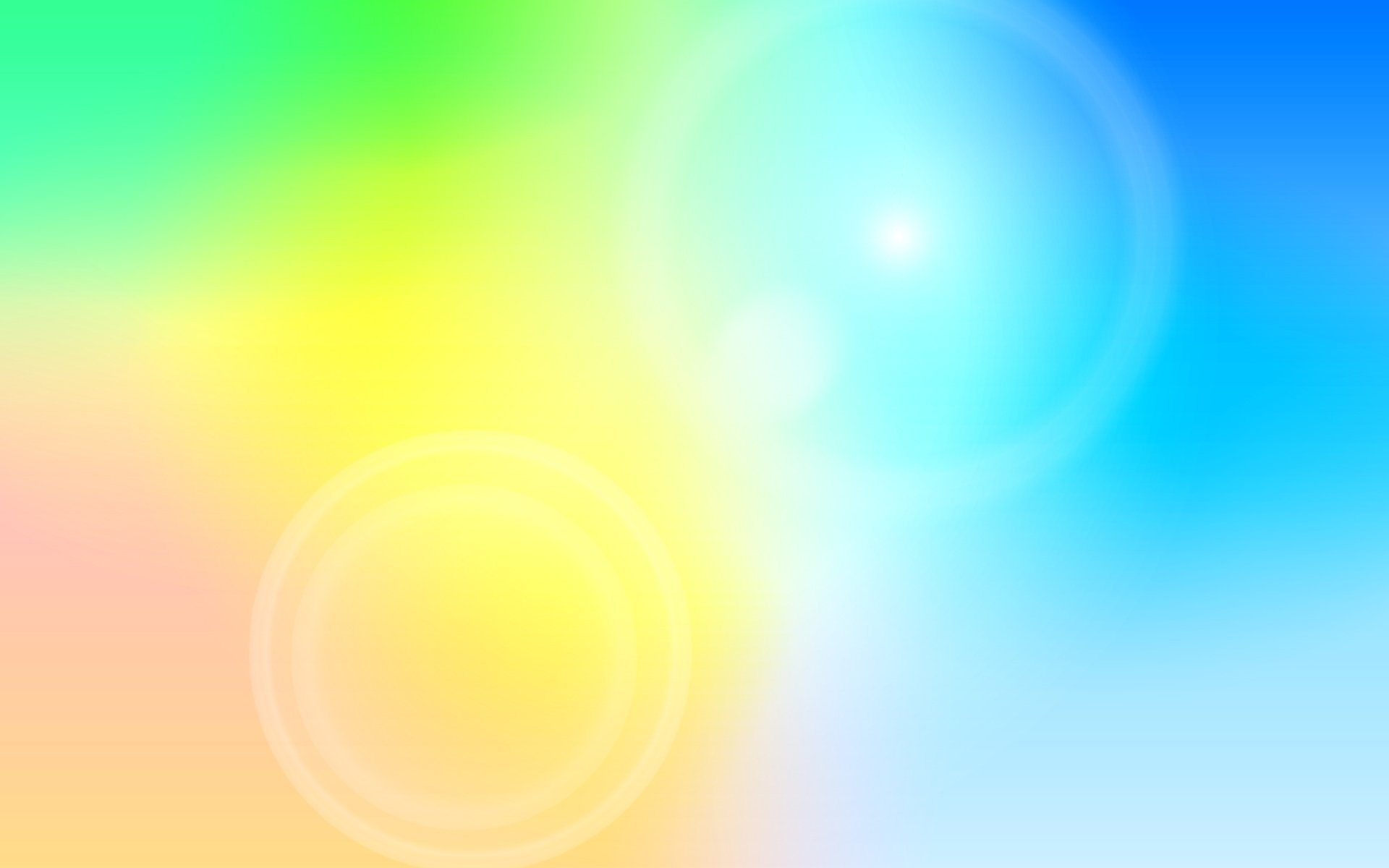 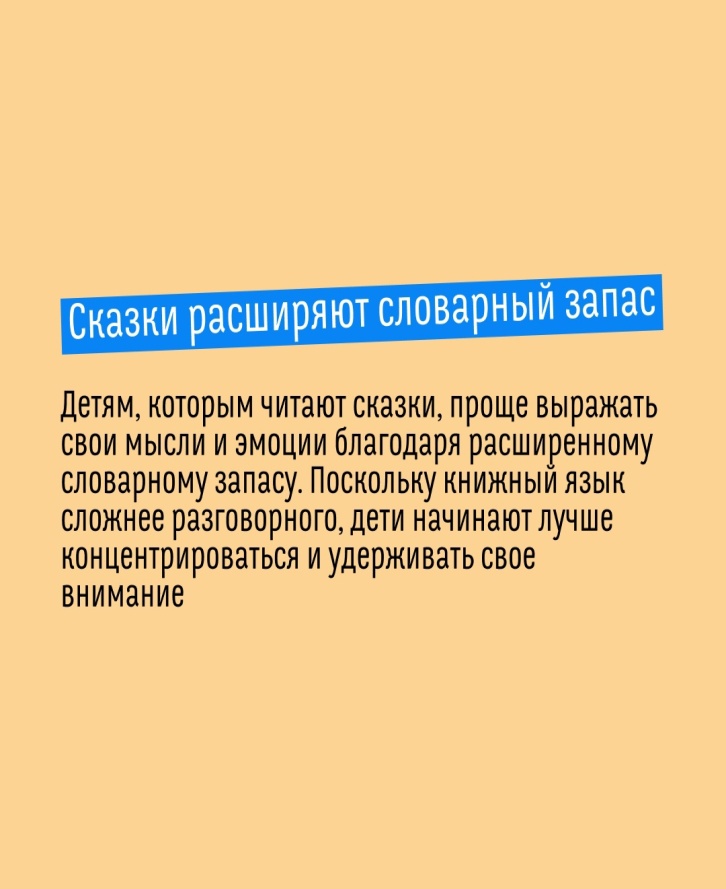 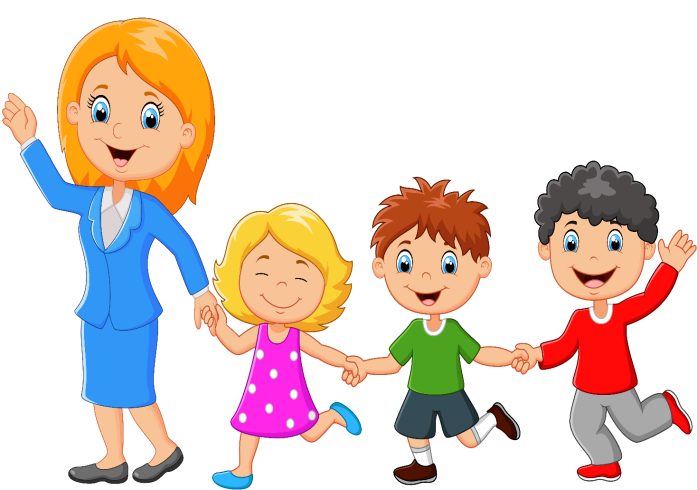 Сказкаэто волшебный и увлекательный мир, который манит ребенка удивительными приключениями, превращениями и героями. Это первые литературные произведения, к которым каждый ребенок прикасается в период дошкольного детства. Сказка входит в жизнь ребенка с самого раннего возраста, сопровождает на протяжении всего дошкольного детства и остается с ним на всю жизнь. Со сказки начинается его знакомство с миром литературы, с миром человеческих взаимоотношений и со всем окружающим миром в целом.Роль сказок в воспитании детей велика.муниципальное дошкольное образовательное учреждение«Детский сад №1»Почему нужно читать сказки детям?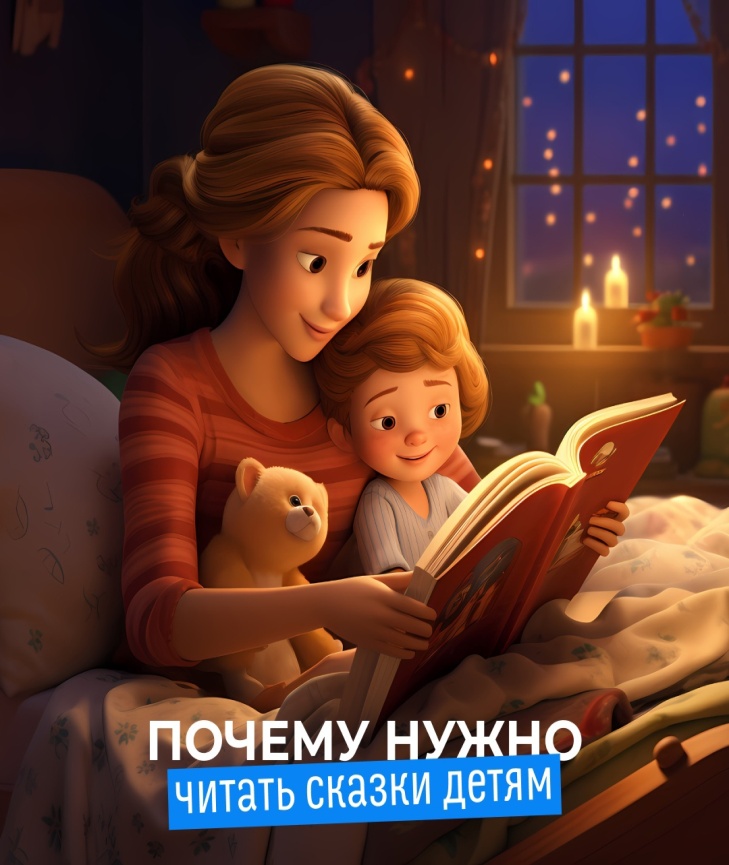 Подготовила:Учитель – логопед Омельченко И.С.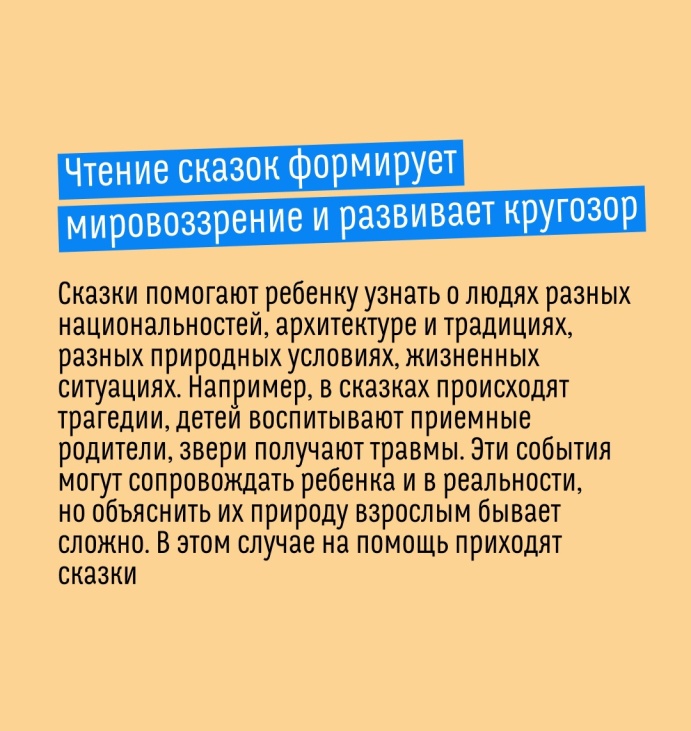 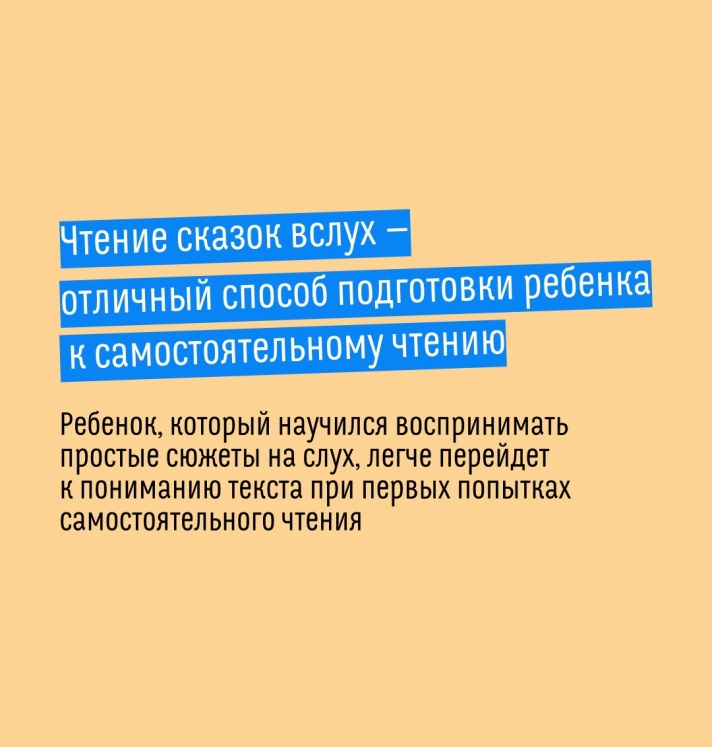 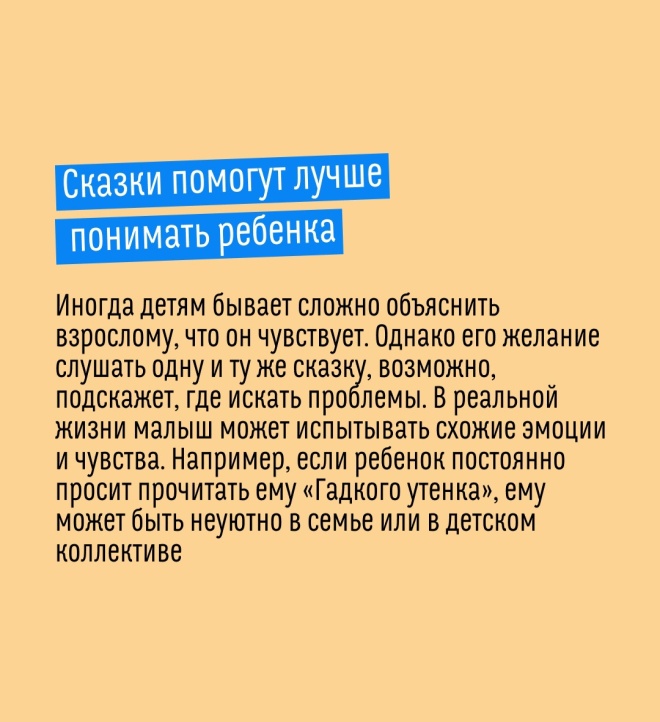 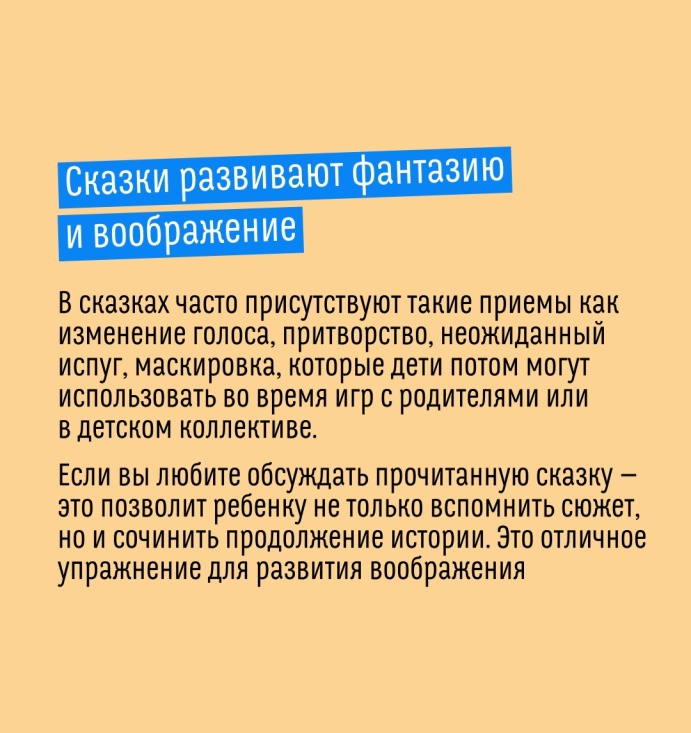 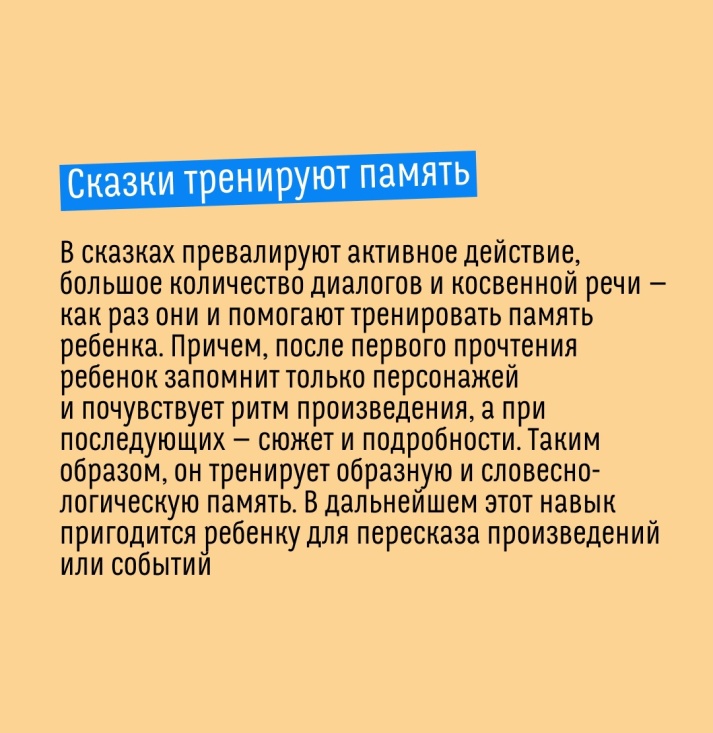 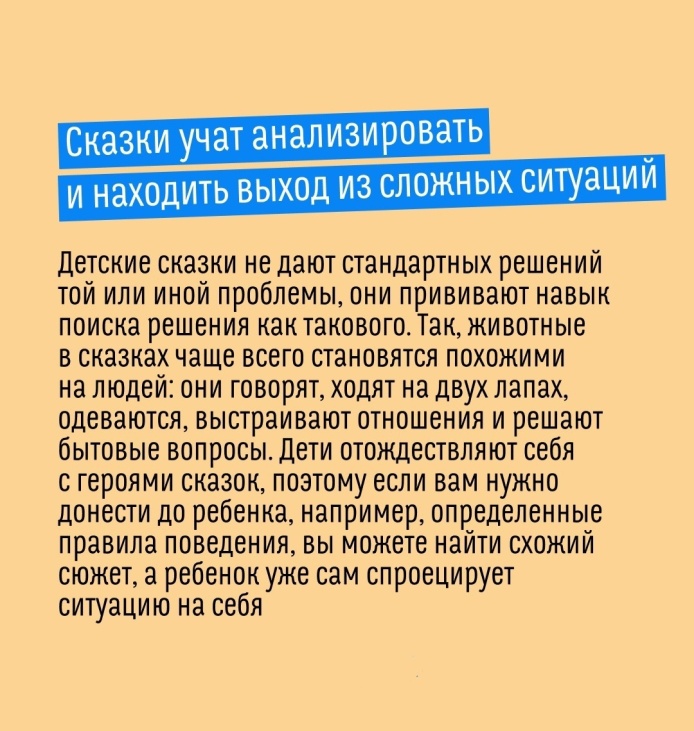 